Jakarta, 11 November 2017Kpd YTHBpk / Ibu Pimpinan PerusahaanDengan hormat,Bersama dengan surat ini kami mengucapkan terima kasih atas kesempatan yang diberikan untuk mengajukan surat penawaran penyewaan mesin photocopy HITAM-PUTIH dengan spesifikasi sebagai berikut :TYPE MESIN : Fuji Xerox DC 286 (Copy + Scan + Print) Spesifikasi:Harga : Rp 750.000/bulan. Termasuk: pemakaian mesin photocopy dengan minimal total print dan copy sebanyak 3000 halaman per bulan. Jika melebihi 3000 halaman. Halaman ke 3001 dan seterusnya dikenakan charge Rp 90 per halaman.  Informasi syarat dan ketentuan:Kontrak penyewaan mesin photocopy berdurasi selama 1 tahun. Pemutusan kontrak sebelum masa kontrak selesai dikenakan penalti 2 bulan biaya sewa mesin.Harga sewa sudah termasuk refill toner, spareparts, biaya servis, dan biaya delivery parts/toner.Harga sewa belum termasuk biaya instalasi, biaya instalasi sebesar RP 200,000 (Sekali saja)Harga sewa TIDAK termasuk bea materai (RP 3000 / 6000) jika dibutuhkan. Harga sewa TIDAK termasuk kertas dan listrik. Harga sewa NON-PPN karena CV. WRT COPY berstatus NON-PKP. PPH 23 (2%) ditanggung oleh penyewa. Panggilan (keluhan teknis / penggantian consumables) paling lambat dijadwalkan kunjungan dalam waktu 1x24 jam.Fungsi scan hanya dapat digunakan dengan adanya jaringan komputer (LAN / Local Area Network). WRT COPY tidak bertanggung jawab untuk menyediakan jaringan komputer atau penarikan kabel LAN menuju mesin photocopy. Pengguna komputer MAC / OS X tidak bisa menggunakan fungi scan namun fungsi print tetap dapat digunakan.Hormat Saya,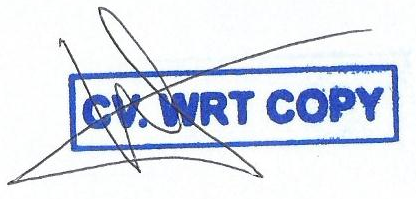 WilliamCV. WRT CopyGambar mesin seperti dibawah ini.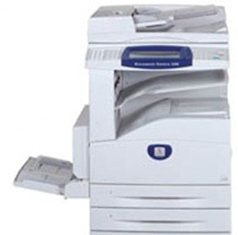 (* Meja beroda / Mobility Stand akan disediakan oleh WRT COPY)Kecepatan copy28 lembar per menitFungsi UtamaCOPY (hasil hitam-putih) PRINT (hasil hitam-putih)SCAN (hasil file di komputer hitam-putih)Tampilan layarLCD touch screen, tidak berwarnaADF (Auto Document Feeder / copy dari atas):TersediaPerbesar / Perkecil Perbesar sampai dengan 400%Perkecil sampai dengan 25%Print via local network (Jaringan lokal)Tersedia dan bisa dihubungkan ke router WIFI existingUkuran kertasA4, F4, A5, letter, legal, maximum A3COPY DUPLEX (Bolak-balik otomatis)TersediaBerat98 kgDimensi75cm (P) x 67 cm (L) x 104 cm (T)Jumlah Tray Kertas (tempat taruh kertas)2 (Dua) tray @ 500 lembar kertasKonsumsi listrik1.2 kW (tarikan awal). Low power mode 90 watt. Standby 230 wattKemampuan copy rata-rata per bulan200.000 lembar